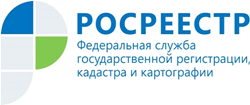 Управление Росреестра по Республике АдыгеяВ Адыгее  электронные услуги Росреестра пользуются спросомКак ранее на встрече с Президентом РФ Владимиром Путиным сказал руководитель Росреестра Олег Скуфинский, пандемия коронавируса оказала существенное влияние на рост оказываемых ведомством электронных услуг. Если в начале 2020 года доля таких услуг составляла приблизительно 20%, то к настоящему моменту она выросла в полтора раза. Сервисы Росреестра отработали стабильно и обеспечили гарантии прав граждан.В Управлении Росреестра по Республике Адыгея также отметили рост доли оказания услуг по государственной регистрации прав и кадастровому учёту объектов недвижимости в электронном виде.Количество заявлений о государственных услугах, оказываемых Управлением Росреестра по Республике Адыгея и филиалом Кадастровой палаты региона в электронном виде (посредством информационно-телекоммуникационных сетей, в том числе межведомственного электронного взаимодействия), 
за 9 месяцев 2020 года составило 25,9 % (в 2019 г. – 19,3 %).